                                                 Ekipno natjecanje u rješavanju 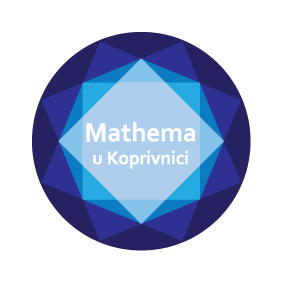                                          zadataka iz matematikeUPUTSTVA: U zadacima od 1. do 6. potrebno je rješenje upisati na listić za odgovore.                      Priznaje se samo točno rješenje.                      U zadacima od 7. do 20. potrebno je zacrniti kružić (na listiću za odgovore)                       za koji mislite da je točan odgovor. Kružić zacrnite tek kada ste 100% sigurni da                       je to vaš odgovor. Ako se zacrni više kružića, vaš zadatak će biti bodovan kao da                      nije ni rješavan.                      Nije dozvoljena uporaba džepnog računala, mobitela niti bilo kakvih priručnika.                     Natjecanje traje  80 minuta.                                                                                               Sretno!Zadaci za 2 boda:Izračunaj   971  ̶  83  ̶  42 : 6Izračunaj   ( 123  ̶   14 · 2 ) : 5Izračunaj   897  ̶   ( 963  ̶  385 )  ̶  159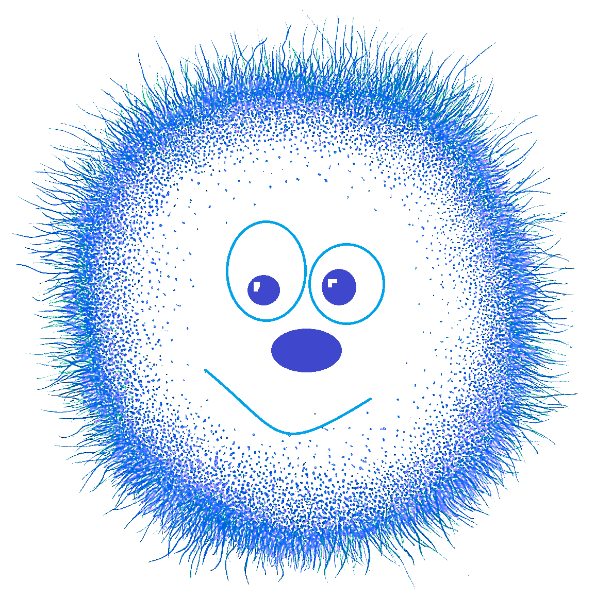 Izračunaj  25  ̶  ( 827  ̶  791 ) : ( 100  ̶   24 · 4 )Izračunaj   ( 495 + 231 + 35 + 69 )  ̶  ( 842  ̶   719 )Izračunaj   19 · 38  ̶  ( 935  ̶   5 · 18 ) : 5Zadaci za 3 boda: Ivan treba napuniti dva sanduka s bocama soka od jagode. Određeni broj boca već je bio u sanducima (vidi sliku). Koliko još boca stane u ta dva sanduka (ne računajući one koje se već nalaze u njima)?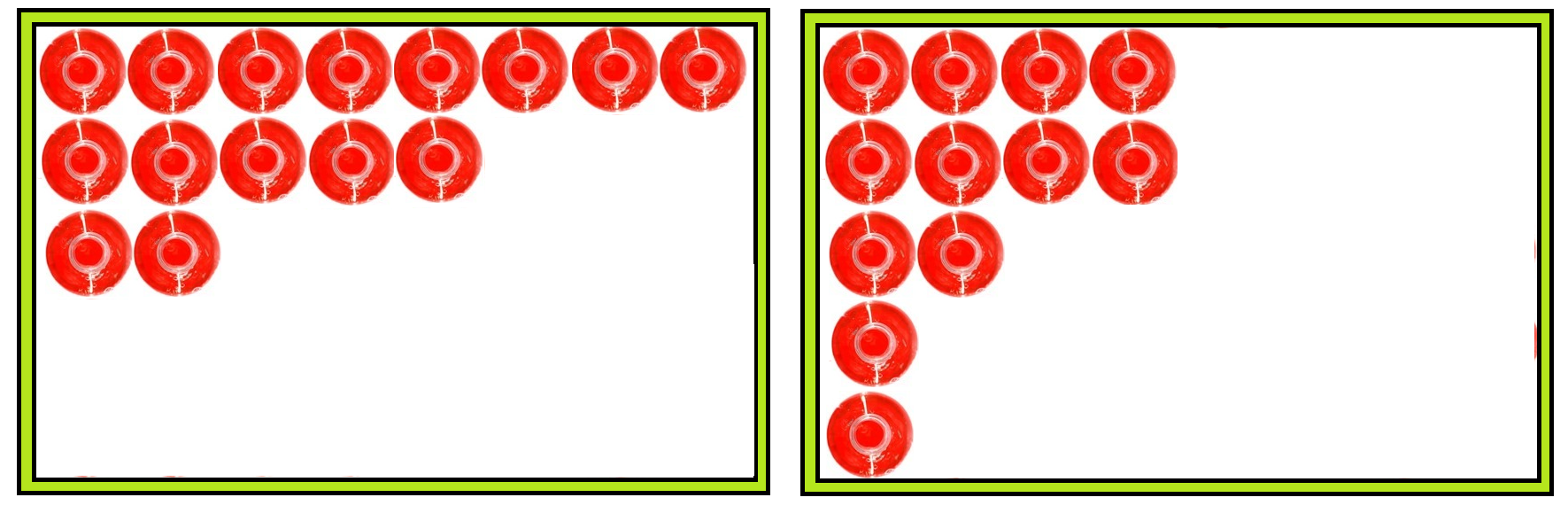 A)   52 boce	     B)   53 boce	   C)   54 boce	 D)   55 boca		E)   56 bocaMarta i Klara gledale su crtić. Crtić je započeo u 9:47 h i trajao 1 sat i 28 minuta. U koje vrijeme je crtić završio?A)   12:05 h	     B)   10:45 h	   C)   11:00 h           D)   11:05 h            E)   11:15 hAnte je prije pet godina imao 9 godina, a Iva je prije dvije godine imala 11 godina.               Koliko godina će njih dvoje imati zajedno za 20 godina?	A)   67                  B)   60                    C)   47                    D)   42                     E)   38 Karlo za tri minute ispeče 7 palačinki, a Ana za pet minuta ispeče 14 palačinki.                 Koliko će palačinki ispeći njih dvoje zajedno za jedan školski sat?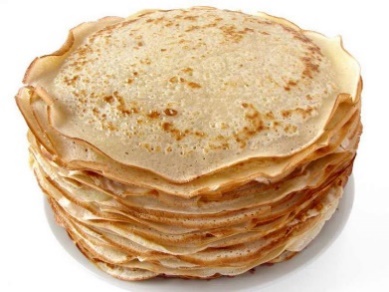 A)   91                   B)   105                 C)   168D)   231                 E)   308         11.  Igor je pročitao knjigu za tri dana. Prvi dan pročitao je 84 stranice knjige, drugi dan                  tri puta manje, a treći dan pola knjige. Koliko ukupno stranica ima ta knjiga?A)   224                B)   162                 C)   252                  D)   330                E)   168 Koliko ima prirodnih brojeva manjih od 185 kojima je zadnja  znamenka 7 ?A)   17                   B)   18                  C)   19                  	D)   20                   E)   21 Na slici je nacrtan magični kvadrat. Zbroj brojeva u svim smjerovima (vodoravno,  okomito i dijagonalno) jednak je 105. Koji broj treba upisati u žuti kvadrat?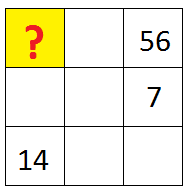 A)   21                   B)  28                   C)   35                     D)   49                  E)   63Zadaci za 4 boda:  Na putu iz dućana sretnu se Štef i Ivek. Nakon kupovine odlučili su usporediti svoje račune. Iako je Štefov račun bio poprskan tintom, Ivek je znao koliko je Štef potrošio. 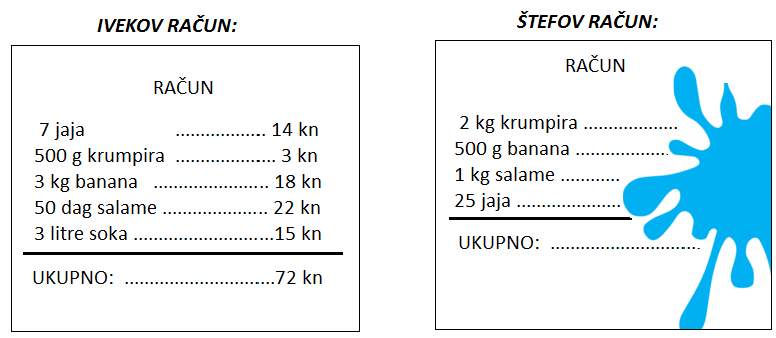 Koliko je Štef potrošio?A)   60 kn              B)   81 kn                C)   95 kn               D)   109 kn           E)   112 kn Ana, Marko i Hrvoje zajedno imaju 151 kg.  Ana ima 47 kg, a Marko je od Hrvoja teži za 26 kg. Koliko kg ima Hrvoje?A)   64 kg              B)   78 kg                C)   39 kg                D)   49 kg             E)   35 kg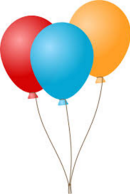   Jedan crveni balon košta 6 kuna, crveni i               dva plava koštaju zajedno 16 kuna, a plavi i tri žuta               koštaju zajedno 26 kuna. Koliko će zajedno koštati              osam crvenih, sedam žutih i jedanaest plavih balona?A)   138 kn            B)   146 kn             C)   152 kn              D)   160 kn           E)   193 kn      17.  Sok i čokolada zajedno koštaju 15 kuna. Nenad je kupio osam sokova 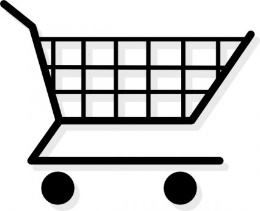    i jednu čokoladu. Platio je novčanicom od 100 kuna i prodavačica               mu je vratila  29 kuna.               Koliko koštaju zajedno dvije čokolade i jedan sok?A)   21 kn            B)   22 kn              C)   23 kn           D)   24 kn            E)   25 kn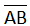  Nacrtana je dužina            i na njoj točke C, D i E, tako da vrijedi:              ǀABǀ = 117 mm, ǀAEǀ = 102 mm, ǀBCǀ = 97 mm i ǀCDǀ = 32 mm.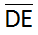              Kolika je duljina dužine           ? 	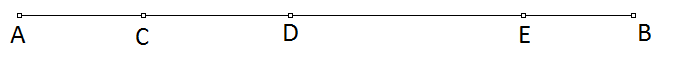 A)   45 mm            B)   47 mm             C)   50 mm             D)   52 mm           E)   65 mm Loptica košta 9 kuna. Mara je kupila žute i crvene loptice za 558 kuna.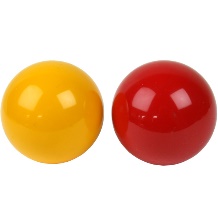             Koliko je kupila žutih loptica, ako znamo da je kupila 37 crvenih ? A)   62                    B)   58                     C)   42                     D)   25                   E)   18 U skladištu se nalaze crvene kutije. U svakoj crvenoj nalaze se dvije plave kutije, a u svakoj plavoj nalaze se tri žute kutije. Koliko ukupno ima kutija u skladištu ako su 72 žute boje?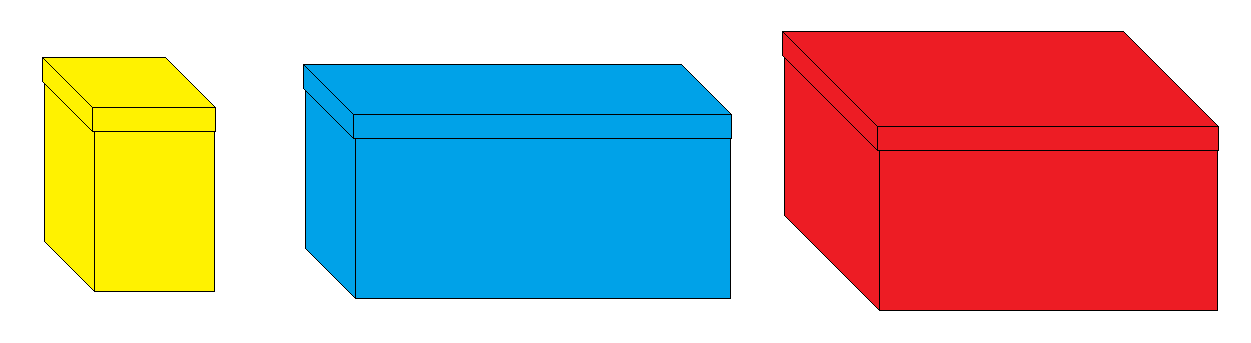 A)   90 kutija        B)   96 kutija          C)   102 kutije       D)   108 kutija         E)   120 kutija